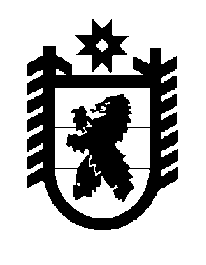 Российская Федерация Республика Карелия    ПРАВИТЕЛЬСТВО РЕСПУБЛИКИ КАРЕЛИЯРАСПОРЯЖЕНИЕот  6 мая 2016 года № 327р-Пг. Петрозаводск Внести в состав рабочей группы по подготовке проектных предложений по решению вопросов, связанных с развитием особо охраняемых природных территорий федерального и регионального значения (далее – рабочая группа), образованной распоряжением Правительства Республики Карелия от 6 декабря 2012 года № 728р-П (Собрание законодательства Республики Карелия, 2012, № 12, ст. 2277; 2014, № 2, ст. 267; 2015, № 10, ст. 2025), следующие изменения:а) включить в состав рабочей группы следующих лиц:Ильина О.В. – председатель Карельской региональной общественной организации «Северная природоохранная коалиция» (по согласованию);Климов С.В. – начальник казенного учреждения Республики Карелия «Управление капитального строительства Республики Карелия»;б) указать новую должность Алиповой Ю.Б. – первый заместитель Министра культуры Республики Карелия;в) исключить из состава рабочей группы Позднякова С.А., 
Полякова В.Н.             ГлаваРеспублики  Карелия                                                              А.П. Худилайнен